Urząd Marszałkowski Województwa Mazowieckiego w WarszawieDepartament Organizacjiul. Jagiellońska 26, 03-719 Warszawatel. 22 59-79-661, e-mail: organizacyjny@mazovia.pl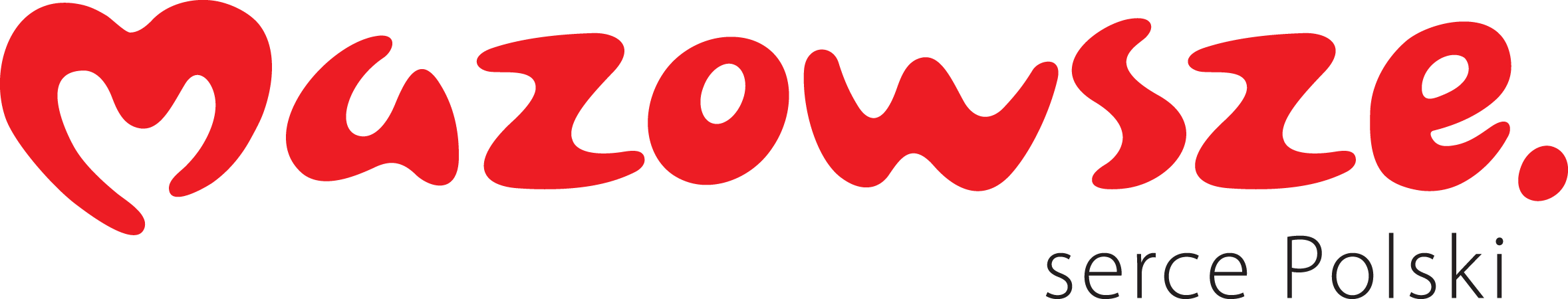 [KOD_KR][ZNAK_PISMA]Warszawa, 2 marca 2022 r.Starostwa PowiatoweUrzędy MiastUrzędy Miast i Gmin Urzędy GminWojewództwa MazowieckiegoDotyczy: Konsultacji projektu uchwały Sejmiku Województwa Mazowieckiego zmieniającej uchwałę „Rocznego programu współpracy Województwa Mazowieckiego z organizacjami pozarządowymi oraz podmiotami wymienionymi w art. 3 ust. 3 ustawy o działalności pożytku publicznego i o wolontariacie na 2022 rok”Szanowni Państwo, uprzejmie informuję, że 1 marca 2022 r. Zarząd Województwa Mazowieckiego przyjął uchwałę nr 263/299/22 w sprawie przeprowadzenia konsultacji projektu uchwały Sejmiku Województwa Mazowieckiego zmieniającej uchwałę „Rocznego programu współpracy Województwa Mazowieckiego z organizacjami pozarządowymi oraz podmiotami wymienionymi w art. 3 ust. 3 ustawy o działalności pożytku publicznego i o wolontariacie na 2022 rok”. Konsultacje odbędą się w okresie od 4 do 18 marca 2022 r.  Organizacje pozarządowe działające w Województwie Mazowieckim, oprócz współpracy ze swoimi lokalnymi samorządami, często podejmują współpracę z samorządem województwa. Udział zainteresowanych podmiotów pozarządowych w tworzeniu lub zmianach programu współpracy daje nadzieję na dostosowanie jego treści do potrzeb i planów sektora pozarządowego. W związku z powyższym będę niezmiernie wdzięczna za opublikowanie na stronach internetowych Państwa urzędów komunikatu dotyczącego konsultacji projektu ww. uchwały wraz z wzorem formularza konsultacyjnego Wyrażam nadzieję, że publikacja komunikatu sprawi, że większa liczba podmiotów pozarządowych będzie mogła wziąć udział w konsultacjach dotyczących ww. aktu. Z poważaniemZastępca Dyrektora Departamentu Organizacji ds. OrganizacyjnychSara Michalskapodpisano kwalifikowanym 
podpisem elektronicznymZałączniki:Załącznik nr 1 do uchwały - Projekt uchwały Sejmiku Województwa Mazowieckiego zmieniającej uchwałę „Rocznego programu współpracy Województwa Mazowieckiego z organizacjami pozarządowymi oraz podmiotami wymienionymi w art. 3 ust. 3 ustawy o działalności pożytku publicznego i o wolontariacie na 2022 rok”.Załącznik nr 2 do uchwały – Formularz konsultacyjny.Komunikat dotyczący konsultacji projektu uchwały Sejmiku Województwa Mazowieckiego.Sprawę prowadzi:Marzena KuchtaTelefon: 224-379-474 marzena.kuchta@mazovia.pl